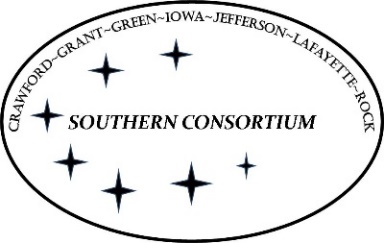 AGENT Reminders March 9, 2023GeneralThe SCC greeting has been changed.  When you take a call in SCC, the below greeting must be used:Hello Southern Consortium Call Center, this is [agent name].  May I please have your legal name, case number or SSN please?  If after verifying your information, there is another name you’d prefer to be addressed by, please let me know.